BHUBANANANDA ODISHA SCHOOL OF ENGINEERING, CUTTACK DEPARTMENT OF CIVIL ENGINEERING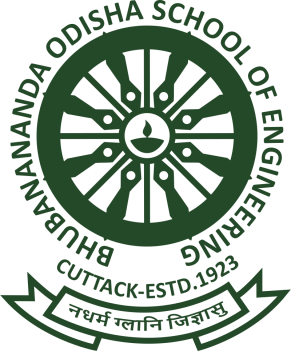 LESSON PLANSUBJECT: ENVIRONMENTAL STUDIES (TH 5)ACCADEMIC SESSION: 2021-22FACULTY: MS NICKY PATTANAIKSEMESTER: 3 RD SEC: ASd/-H O D (Civil Engg.)Discipline: Civil EngineeringSemester: 3rdSemester: 3rdName of the teaching faculty: NICKY PATTNAIKSubject: Environmental StudiesNo. of Days/ per week class allotted: 04 period per week. (Tue-2, Thu-1, Fri-1)No. of Days/ per week class allotted: 04 period per week. (Tue-2, Thu-1, Fri-1)Semester From Date: 01-10-2021 To Date: 08-01-2022No. of weeks: 14 weeksWeek Class DayNo of period availableTheory Topics1st01/10/202111.1Definition1.2 Scope and importance1.3 Need for public awareness2nd05/10/202122.1 Renewable and Non Renewable resources: 2.1.1Natural resources and associated problems2nd07/10/202112.1.1 Natural resources and associated problems2.2 Role of individual in conservation of natural resources.2nd08/10/202112.3Equitable use of resources for sustainable life styles.3rd21/10/20212Question discussing on 1st and 2nd chapter3rd22/10/20211Monthly Test4th26/10/202123.1 Systems3.1.1 Concept of an Eco system3.2Structure and function of an Eco system.4th28/10/202113.3 Producers, consumers, decomposers. 3.4 Energy flow in the eco systems.  3.5Ecological succession3.6 Food chains, food webs and ecological pyramids4th29/10/202113.8 Introduction, types, characteristic features, structure and function of the following eco system: 3.8.1 Forest ecosystem:5th02/11/202123.8.2 Aquatic eco systems (ponds, streams, lakes, rivers, oceans, estuaries).5th05/11/20211Question discussion  on chapter 36th09/11/202124.1 Introduction-Definition4.1.1 Genetics diversity4.1.2 Species diversity4.1.3 Ecosystem diversity6th11/11/202114.3 Value of biodiversity: consumptive use, productive use, social ethical, aesthetic and option values4.4 Biodiversity at global, national and local level 6th12/11/202114.3 Value of biodiversity: consumptive use, productive use, social ethical, aesthetic and option values4.4 Biodiversity at global, national and local level 7TH16/11/202124.4 Biodiversity at global, national and local level 4.5 Threats to biodiversity: Habitats loss, poaching of wild life, man wildlife conflicts. 8TH23/11/20212Question discussion on chapter 4Revision on previous chapters8TH25/11/20211Monthly Test8TH26/11/202115.1 Environmental  Pollution5.1 Definition5.1 Causes, effects and control measures9TH30/11/202125.1.1 Air pollution5.1.2 Water pollution5.1.3 Soil pollution 5.1.4 Marine pollution9TH02/12/20211INTERNAL ASSESMENT9TH03/12/20211INTERNAL ASSESMENT10TH07/12/202115.1.5 Noise pollution5.1.6 Thermal pollution 5.1.7 Nuclear hazards10TH09/12/202115.2 Solid waste Management 5.2 Causes and Effects 5.2 Control measures of urban and industrial wastes5.3 Role of an individual  in prevention of pollution10TH10/12/202115.4 Disaster management: Floods, earth quake, cyclone and landslidesQuestion discussion on chapter 511TH14/12/202116.1 Social issues and the Environment6.1.1 Form unsustainable to sustainable development6.2 Urban problems related to energy11TH16/12/202116.3 Water conservation, rain water harvesting, water shed management 11TH17/12/202116.4 Resettlement and rehabilitation of people; its problems and concern 12TH21/12/202126.5 Environmental ethics: issue and possible solutions12TH23/12/202116.6 Climate change, global warming, acid rain, ozone layer depletion, nuclear accidents and holocaust, case studies12TH24/12/202116.7 Water (prevention and control of pollution) Act6.8 Public awareness 13TH28/12/20212Question discussion on chapter 67.1 Human population and the environment7.1Population growth and variation among nations13TH30/12/20211Monthly Test13TH31/12/202117.2 Population explosion- family welfare program7.3 Environment and human health14TH04/01/202227.5 Value education7.6 Role of information technology in environment and human health Question discussion on chapter 714TH06/01/20221Exam on chapter 5,6,714TH07/01/20221REVISION